LIMBAŽU NOVADA PAŠVALDĪBAReģistrācijas Nr. 90009114631, Rīgas iela 16, Limbaži, Limbažu novads, LV-4001CENU APTAUJA “Topogrāfiskā plāna izstrāde”UZAICINĀJUMS IESNIEGT PIEDĀVĀJUMU Limbažu novada pašvaldība uzaicina Jūs iesniegt savu piedāvājumu cenu aptaujai! Līguma izpildes termiņš:  3 (trīs) mēneši no līguma noslēgšanas dienas.Līguma izpildes vieta: Limbaži, Limbažu novads.Līguma apmaksa: 10 (desmit) darba dienu laikā pēc pakalpojuma veikšanas, pieņemšanas – nodošanas akta parakstīšanas un izpildītāja rēķina saņemšanas.Pretendentam, kuram piešķirtas tiesības slēgt līgumu, jāparaksta pasūtītāja sagatavotais līgums un ne vēlāk kā 5 (piecu) darba dienu laikā no pasūtītāja uzaicinājuma parakstīt līgumu nosūtīšanas dienas tas jāiesniedz pasūtītājam. Ja norādītajā termiņā iepirkuma uzvarētājs neiesniedz iepriekšminēto dokumentu, tas tiek uzskatīts par atteikumu slēgt līgumu.Piedāvājuma izvēles kritērijs ir piedāvājums ar viszemāko cenu.Kontaktpersona: Attīstības un projektu nodaļas vadītāja vietniece projektu vadības jautājumos Anna Siliņa, 22037299, anna.silina@limbazunovads.lv.Piedāvājumus cenu aptaujai, tos sagatavojot atbilstoši pielikumā esošajai Piedāvājuma veidlapai,  var iesniegt līdz 2023. gada 20. decembris plkst. 16.00. Piedāvājumi var tikt iesniegti:personīgi Limbažu novada pašvaldības Limbažu klientu apkalpošanas centrā, Rīgas ielā 16, Limbažos, Limbažu novadā;nosūtot pa pastu vai nogādājot ar kurjeru, adresējot Limbažu novada pašvaldībai, Rīgas ielā 16, Limbažos, Limbažu novadā, LV-4001;nosūtot elektroniski parakstītu uz e-pastu anna.silina@limbazunovads.lv.Pielikumā: Piedāvājuma veidlapa.PIEDĀVĀJUMA VEIDLAPACenu aptaujai “Topogrāfiskā plāna izstrāde”___.12.2023. Nr.______TEHNISKĀ SPECIFIKĀCIJA / PIEDĀVĀJUMSPasūtītājs: Limbažu novada pašvaldība, reģistrācijas numurs 90009114631Topogrāfiskā plāna izstrāde zemāk skicē redzamajā apjomā objektam, kas veidojas no šādām zemes vienībām: 66010050015, 66010050051, 66010050054, 66010050055, 66010050056, 66010050057, 66010030002, 66010030023, 66010030024, 66010030025,  66010030047.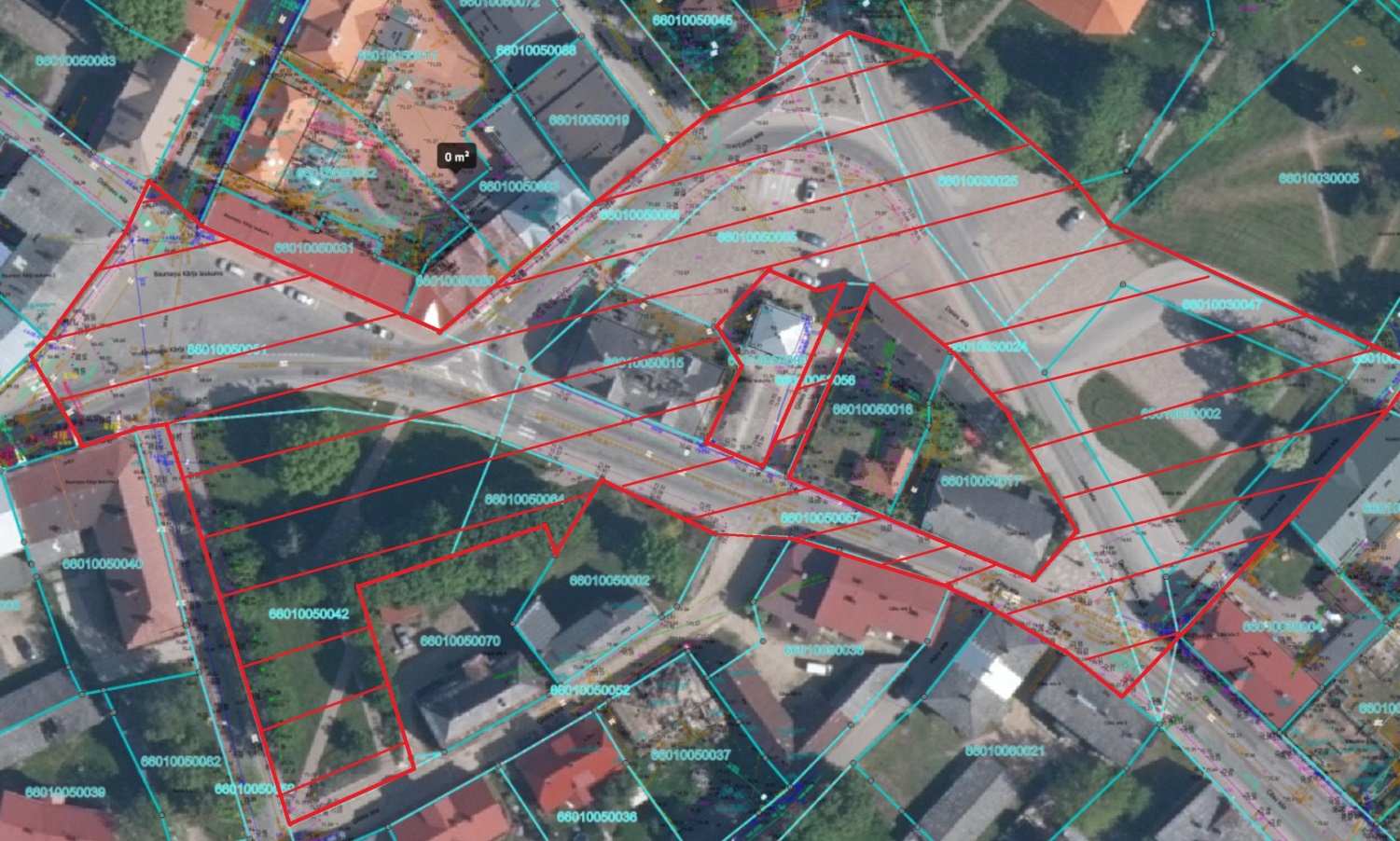 Izpildītājs nodrošina:sertificētu mērnieku piesaisti;uzmērījumu veikšanu;topogrāfiskā plāna saskaņošanu ar inženiertīklu turētājiem;topogrāfiskā plāna reģistrēšanu ADTI datubāzē.Darbu izpildē ievēro jomu regulējošos normatīvus, t.sk., Limbažu novada domes 23.12.2021. saistošie noteikumi Nr. 42 “Par augstas detalizācijas topogrāfiskās informācijas aprites kārtību Limbažu novadā”.INFORMĀCIJA PAR PRETENDENTUJa piedāvājumu paraksta pilnvarotā persona, klāt pievienojama pilnvara.FINANŠU PIEDĀVĀJUMSPretendenta pilnvarotās personas vārds, uzvārds, amats ______________________________Pretendenta pilnvarotās personas paraksts_________________________________________*  Pretendentam jāsagatavo finanšu piedāvājums atbilstoši tehniskajā specifikācijā norādītajiem darbu apjomiem. Pretendenta Finanšu piedāvājumā norādītajā cenā jāiekļauj visas ar iepirkuma nolikuma Tehniskās specifikācijas prasību izpildi saistītās izmaksas, nodokļi, kā arī visas ar to netieši saistītās izmaksas, izmaksas par visiem riskiem, tajā skaitā, iespējamo sadārdzinājumu, izmaksas, kas saistītas ar iekārtas un ar tās darbības nodrošināšanu saistītā aprīkojuma uzstādīšanu, ieregulēšanu, palaišanu un garantijas apkalpošanu. Pretendentam Finanšu piedāvājumā cenas un summas jānorāda eiro bez pievienotās vērtības nodokļa, atsevišķi norādot pievienotās vērtības nodokli un kopējo summu, ieskaitot pievienotās vērtības nodokli. Pretendentam Finanšu piedāvājumā cenu izmaksu pozīcijas jānorāda ar precizitāti divi cipari aiz komata. Pretendents, nosakot līgumcenu, ņem vērā un iekļauj līgumcenā visus iespējamos sadārdzinājumus. Iepirkuma līguma izpildes laikā netiek pieļauta līgumcenas maiņa, pamatojoties uz izmaksu pieaugumu. Vienību izmaksu cenas iepirkumu līguma izpildes laikā netiks mainītas.Pretendenta nosaukumsvai vārds, uzvārdsReģistrācijas Nr.vai personas kodsPretendenta bankas rekvizītiAdreseTālrunis, e-pasta adresePar līguma izpildi atbildīgās personas vārds, uzvārds, tālrunis, e-pasta adresePretendenta pārstāvja vai pilnvarotās personas, kas parakstīs līgumu, vārds, uzvārds, amatsPretendenta pārstāvja vai pilnvarotās personas pilnvarojuma pamatsPretendents nodrošina elektronisku līguma parakstīšanuNr. p.k.Pakalpojuma nosaukumsSkaitsLīgumcena, eiro bez PVNPVNKopējās izmaksas, eiro ar PVN1Topogrāfiskā plāna izstrāde1